
Welkom op ‘de Lakens’! Echt super leuk dat je bij ons bent! Met veel verschillende mensen bijeen, is het toch wel belangrijk wat regels met elkaar af te spreken. Zo kunnen we het samen met elkaar zo relaxt mogelijk maken. 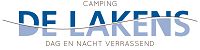 Mocht je het fijn vinden onze volledige huisregels nog eens door te lezen, dan kan dat hieronder.Aankomst & vertrekWanneer jij je bij aankomst meldt, horen we graag je kenteken(s). Wanneer je vertrekt vinden wij het fijn als je de sleutel van de accommodatie inlevert indien nodig. De slagboom registreert automatisch dat je bent uitgereden.Auto en andere voertuigenJe ontvangt van ons 1 (digitale) slagboomkaart. Deze is persoonsgebonden en kan niet doorgegeven worden. Je hebt met deze kaart toegang voor 1 auto.Wanneer je een plaats hebt gereserveerd waar de auto bij kan staan, dan mag je auto daar uiteraard parkeren.Wanneer je dit niet hebt of de auto er niet bij past, dan mag je auto geparkeerd worden op de centrale parkeerplaats. Er mag niet geparkeerd worden op het aankomstterrein voor de receptie. We vragen je, in verband met de veiligheid en spelende kinderen, rekening te houden met de maximumsnelheid van 10 km/u.Scooters en bromfietsers zijn niet toegestaan op het terrein, alleen bij de stalling achter de receptie.Het opladen van jouw elektrische auto is alleen toegestaan bij de oplaadpunten op het terrein.Kampeerplaats en kampeermiddelOp de kampeerplaats mogen maximaal 6 personen (2 volwassenen, 4 kinderen) overnachten.Kamperen is bij ons toegestaan voor families met kinderen of stellen vanaf 21 jaar. Voor groepen hebben wij geen beschikbaarheid. Huisdieren zijn niet toegestaan, enkel hulphonden die herkenbaar zijn als hulphond. Graag dit ook aangeven bij de receptie.Wij vragen je de plaats te bezetten, waar je ook op bent ingeboekt of die je gereserveerd hebt. Het is de bedoeling dat de persoon die heeft gereserveerd ook zelf kampeert, verhuur is niet toegestaan.Wanneer je logés ontvangt moeten deze personen altijd geregistreerd worden en de bijbehorende kosten betalen.Wanneer je vakantie ten einde is, moet de kampeerplaats schoon achter gelaten worden. Afval kan in de daarvoor bestemde afvalcontainer.Op de kampeerplaats mag 1 hoofdkampeermiddel neergezet worden (toercaravan, vouwwagen, camper of tent) met daarbij een bijzettentje.Het plaatsen van partytenten is niet toegestaan.Het plaatsen van zwembadjes is niet toegestaan
BezoekOntvang je gezellig bezoek met een auto? Of kom je voor restaurant Gestrand?  Informeer bij de receptie naar de beschikbaarheid op de centrale parkeerplaats. Is er beschikbaarheid dan kan je een dagkaart kopen. Is er geen beschikbaarheid? Dan zal er elders, buiten de camping, een parkeerplaats gezocht moeten worden. Parkeren op het aankomstterrein is alleen voor aankomende gasten, voor maximaal 15 minuten.Bezoekers voor restaurant Gestrand, fietsverhuur, sportlessen of wellnessbus betalen ook een dagkaart.Hygiëne en sanitairOp het terrein staan veel ondergrondse afvalcontainers. Hier kun je jouw huisvuil, in dichtgebonden zakken, deponeren. Tevens hebben we ook afvalbakken voor papier, glas, batterijen en grofvuil.We waarderen het zeer als er begeleiding meegaat met kinderen onder de 7 jaar naar de badhuizen.Codes van de mindervalide ruimtes en babyruimtes zijn te verkrijgen bij de receptie.Jouw auto parkeren bij de badhuizen en toiletgebouwen is niet de bedoeling.Onze kampeerplaatsen hebben geen eigen rioolaansluiting. Het gebruik van een spoeltoilet in het kampeermiddel is dan ook niet toegestaan. Toiletemmers mogen alleen geleegd worden op de daarvoor bestemde plekken in elk badhuis (chemisch toilet), door een persoon ouder dan 12 jaar.Het wassen van jouw auto of kampeermiddel op de camping, staan wij niet toe.Het op hinderlijke wijze ophouden in, op of rond de badhuizen is niet toegestaan.Het gebruik van camera’s en/of opnameapparatuur in de badgebouwen en sauna is niet toegestaan. Toegang tot de omliggende natuurgebiedenJe hebt gratis toegang tot de Kennemerduinen, van zonsop- tot zonsondergang. Bij alle ingangen van de duinen kun je de toegangsvoorwaarden nalezen.Overige kampeerregelsOpen vuur is, uit oogpunt van brandpreventie, verboden. Barbecueën mag alleen op gas of elektra.Wij verzoeken je de dieren in het natuurgebied en op de camping niet te voeren.Wij vragen iedereen de rust op de camping te respecteren. Na 22.00 uur geldt er avondrust op het terrein.Gebruik van aggregaten en generatoren is niet toegestaan. Evenmin als illegaal aftappen van stroom op welke wijze dan ook.Tuinslangen aansluiten op een watertappunt mag niet.Het in het bezit hebben, gebruiken of te verhandelen van drugs is niet toegestaan.Aanbieden van koopwaar mag niet. Het gebruik van een drone op de camping is niet toegestaan.

Wanneer een medewerker je aanspreekt op jouw gedrag, dan zal je deze aanwijzingen direct moeten opvolgen. Dit geldt ook in geval van het opvolgen van instructies (ontruiming) van BHV’ers, hulpverleners of medewerkers van Camping de Lakens.Overige bepalingen: op alle overeenkomsten van de Kennemer Duincampings zijn de RECRON-voorwaarden van toepassing. In gevallen waarin het reglement niet voorziet, beslist de manager.Fijn dat je de moeite hebt genomen alles door te lezen. Laten we er met z’n allen een onvergetelijke tijd van maken en geniet op de camping!
Veel liefs, Team ‘de Lakens’